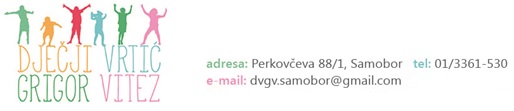 OBAVIJEST O POČETKU UPISA DJECE U PROGRAME PREDŠKOLSKOG ODGOJA I OBRAZOVANJA ZA PEDAGOŠKU GODINU 2024./2025.Prijave za upis primat će se u razdoblju od 15.02.2024.g. (od 08:00 sati) do 26.02.2024. (do 23.59 sati)isključivo putem SOM aplikacije pristupom preko dolje navedenih linkova:LINK ZA REGISTRACIJU NOVIH KORISNIKA: https://som-natjecaj.eu/authentication/registerLINK ZA PRIJAVU POSTOJEĆIH KORISNIKA: https://som-natjecaj.eu/authentication/loginMOLIMO VAS DA PRILIKOM REGISTRACIJE U POLJA IME I PREZIME UPIŠETE IME I PREZIME DJETETA, A U OSTALA POLJA UPIŠITE VAŠE PODATKE!!Upute za korisnike potražite na našoj mrežnoj stranici https://www.djecji-vrtic-grigor-vitez.hr/ Kontakt za tehničku pomoć: 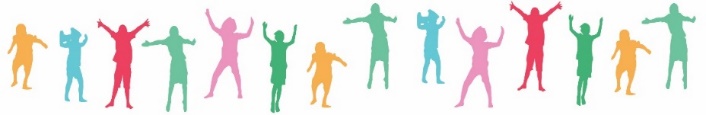 podrska@som-system.com upisigv2024@gmail.com 